В соответствии с Федеральным законом от 06.10.2003 № 131-ФЗ                  «Об общих принципах организации местного самоуправления в Российской Федерации», с Федеральным Законом от 30.12.2020 №518-ФЗ «О внесении изменений в отдельные законодательные акты Российской Федерации», со статьёй 69.1 Федерального Закона от 13.07.2015 года №218-ФЗ «О государственной регистрации недвижимости», руководствуясь Уставом муниципального района Сергиевский, на основании акта осмотра объекта недвижимого имущества  № 12 от  21.04. 2023г. 11  ч. 00 минут, Администрация муниципального района Сергиевский  П О С Т А Н О В Л Я ЕТ:1.В отношении ранее учтенного объекта недвижимости кадастровый  номер 63:31:1101011:704, Самарская область, Сергиевский район, п. Сургут, ул. Первомайская, д.19 кв.7 выявлены правообладатели: гр. РФ Михайлов Петр  Николаевич, 09.10.1957 г.р.  место рождения с. Покровка, Борского района, Куйбышевской ообласти.   паспорт гр. РФ серия  3604№ 530978 выдан Сергиевским РОВД Самарской области 26.08.2003г.,  код подразделения 632-046,  СНИЛС: 015-768-159-68, адрес регистрации: Самарская область, Сергиевский район, п. Сургут, ул. Первомайская, д.19 кв.7гр. РФ Михайлова  Людмила  Федоровна, 19.09.1961 г.р.  место рождения з/с.  Каинды-Кумакский, Адамовского района, Оренбургской области,   паспорт серия  3608 № 971925 Отделением УФМС России по Самарской области в   Сергиевском  районе  выдан 16.12.2008г.,  код подразделения 630-046,  СНИЛС: 063-471-059-66, адрес регистрации: Самарская область, Сергиевский район, п. Сургут, ул. Первомайская, д.19 кв.7гр. РФ Михайлов  Дмитрий Петрович, 06.02.1985 г.р.  место рождения п. Сургут,  Сергиевского района, Куйбышевской обл.  паспорт гр. РФ серия  3605 № 205111 выдан Отделом Внутренних дел Сергиевского района  Самарской области 25.05.2005г.,  код подразделения 632-046,  СНИЛС: 124-137-611-22, адрес регистрации: Самарская область, Сергиевский район, п. Сургут, ул. Первомайская, д.19 кв.72. Право собственности подтверждается договором  на передачу и продажу квартир (домов) в собственность граждан  от 20 октября 1997 года и зарегистрировано распоряжением Главы администрации района №363 от 02 декабря 1997 года.3.Направить данное постановление в Управление Федеральной службы государственной регистрации, кадастра и картографии по Самарской области.4.Контроль за выполнением настоящего постановления оставляю за собой.Глава муниципального районаСергиевский                                                                                              А.И. ЕкамасовПроект решения  получил: _________________________              ______________________________            [Подпись] 	                                                  [Ф. И. О.]Примечание: в течение тридцати дней со дня получения проекта решения выявленный правообладатель вправе направить возражения относительно сведений о правообладателе по адресу: 446533, Самарская область, Сергиевский район, п. Сургут, улица Первомайская, дом 12А, этаж 2, каб.3, или по телефону: 8(84655)2-54-20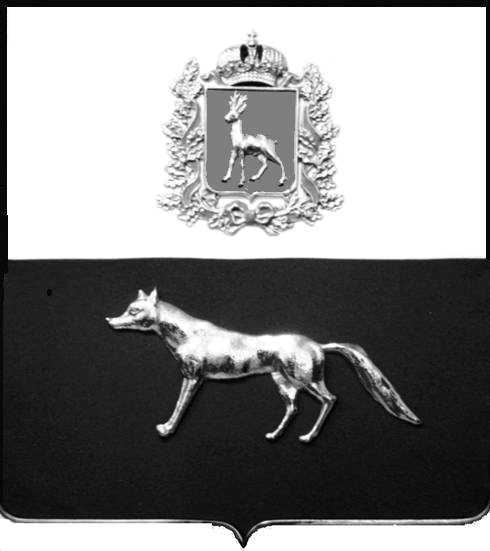 Администрациямуниципального районаСергиевскийСамарской областиПОСТАНОВЛЕНИЕ«       »  _____________ 2023г.	№__________.                               ПРОЕКТО выявлении правообладателя ранее учтенного объекта недвижимости, жилого помещения с кадастровым номером 63:31:1101011:704 по адресу: Самарская область, Сергиевский район, п. Сургут,           ул. Первомайская , д. 19 кв.7